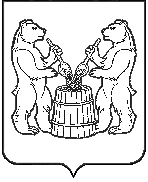 АДМИНИСТРАЦИЯУСТЬЯНСКОГО МУНИЦИПАЛЬНОГО ОКРУГААРХАНГЕЛЬСКОЙ ОБЛАСТИПОСТАНОВЛЕНИЕот 14 июня 2023 года № 1277р.п. ОктябрьскийО реорганизации образовательной организации - муниципального бюджетного общеобразовательного учреждения «Лойгинская средняя общеобразовательная школа» и детского сада «Березка» структурного подразделения муниципального бюджетного общеобразовательного учреждения «Лойгинская средняя общеобразовательная школа»В целях оптимизации сети образовательных учреждений Устьянского муниципального округа Архангельской области и рационального  использования бюджетных средств, в соответствии с Гражданским кодексом Российской Федерации, Федеральным законом от 21 декабря 2012 года № 273-ФЗ «Об образовании в Российской Федерации», Федеральным законом от 24 июня 1998 года № 124-ФЗ «Об основных гарантиях прав ребенка в Российской Федерации», на основании положительного экспертного заключения Комиссии по оценке последствий принятия решения о реорганизации или ликвидации образовательных организаций Устьянского муниципального округа Архангельской области от 8 июня 2023 года, администрация Устьянского муниципального округа Архангельской области  ПОСТАНОВЛЯЕТ:1. Реорганизовать образовательную организацию - муниципальное бюджетное общеобразовательное учреждение «Лойгинская средняя общеобразовательная школа» и детский сад «Березка» структурное подразделение муниципального бюджетного общеобразовательного учреждения «Лойгинская средняя общеобразовательная школа», расположенные по адресу: 165261, Архангельская область, Устьянский район, п. Лойга, ул. Станционная, д. 23, путем присоединения к муниципальному бюджетному общеобразовательному учреждению «Киземская средняя общеобразовательная школа» в качестве филиала «Лойгинская основная общеобразовательная школа» муниципального бюджетного общеобразовательного учреждения «Киземская средняя общеобразовательная школа» и детского сада «Березка» структурного подразделения муниципального бюджетного общеобразовательного учреждения «Киземская средняя общеобразовательная школа», с 1 сентября 2023 года.2. Утвердить план мероприятий по реорганизации образовательной организации - муниципального бюджетного общеобразовательного учреждения «Лойгинская средняя общеобразовательная школа» и детского сада «Березка» структурного подразделения муниципального бюджетного общеобразовательного учреждения «Лойгинская средняя общеобразовательная школа» согласно приложению № 1 к настоящему постановлению.3. Директору муниципального бюджетного общеобразовательного учреждения «Лойгинская средняя общеобразовательная школа», директору муниципального бюджетного общеобразовательного учреждения «Киземская средняя общеобразовательная школа» обеспечить проведение мероприятий по реорганизации, предусмотренных Планом, в установленные сроки.4. Настоящее постановление опубликовать в муниципальном вестнике «Устьяны» и разместить на официальном сайте администрации Устьянского муниципального округа Архангельской области.5. Настоящее постановление вступает в силу после официального опубликования.6. Контроль за исполнением настоящего постановления возложить на начальника управления образования администрации Устьянского муниципального округа Архангельской области.Глава Устьянского муниципального округа                                  С.А. КотловПриложение № 1к Постановлению администрации Устьянского муниципального округаАрхангельской области от 14 июня 2023 года № 1277ПЛАНмероприятий по реорганизации образовательной организации -муниципального бюджетного общеобразовательного учреждения«Лойгинская средняя общеобразовательная школа»и детского сада «Березка» структурного подразделениямуниципального бюджетного общеобразовательного учреждения«Лойгинская средняя общеобразовательная школа»№Наименование мероприятий  СрокОтветственный1.Издание приказа о проведении процедуры реорганизации в ОУ (о начале и сроках процедуры, о назначении инвентаризационной комиссии, и порядке ее работы, указание на уведомление письменно всех работников о предстоящей процедуре реорганизации)В течение двух дней со дня издания постановленияДиректор МБОУ «Лойгинская СОШ»2.Направление в налоговый орган сообщения о реорганизации по форме, утвержденной приказом ФНС России от 09.06.2011 №ММВ-7-6/362  В течение трёх рабочих дней со дня принятия Постановления Директор МБОУ «Лойгинская СОШ»,Директор МБОУ «Киземская СОШ»3.Уведомление в письменной форме под роспись работников о процедуре реорганизации и предстоящем сокращении, а также родителей (законных представителей)обучающихся В срок, установленный трудовым кодексом РФ.Директор МБОУ «Лойгинская СОШ»4.Проведение инвентаризации имущества в ОУ.Составление передаточного акта на недвижимое имущество, движимое имущество в виде реестров, с указанием инвентарных номеров, года ввода в эксплуатацию, первоначальной (балансовой) стоимости, начисления амортизации и остаточной стоимости. Составление перечня земельных участков, на которых находятся объекты недвижимости.Согласование передаточного акта на объекты недвижимости, перечня земельных участков с КУМИ администрации.В течение месяцаДиректор МБОУ «Лойгинская СОШ»,Директор МБОУ «Киземская СОШ»Передача имущества ОУ в установленном законодательством порядке.До 31.08.2023Директор МБОУ «Лойгинская СОШ»,Директор МБОУ «Киземская СОШ»4.Внесение изменений в Устав и регистрация их в налоговом органе.Не позднее одного месяца после завершения реорганизацииДиректор МБОУ «Киземская СОШ»